Razlomci koji u nazivniku imaju brojeve 1, 10, 100, 1000, ... zovu se dekadski razlomci. Dekadski razlomci napisani u decimalnom zapisu zovu se decimalni brojevi. 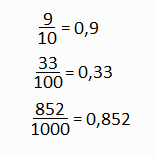         Dijelovi decimalnog broja:                        3.57                                                             cijeli dio              decimalni dio                   Primjeri: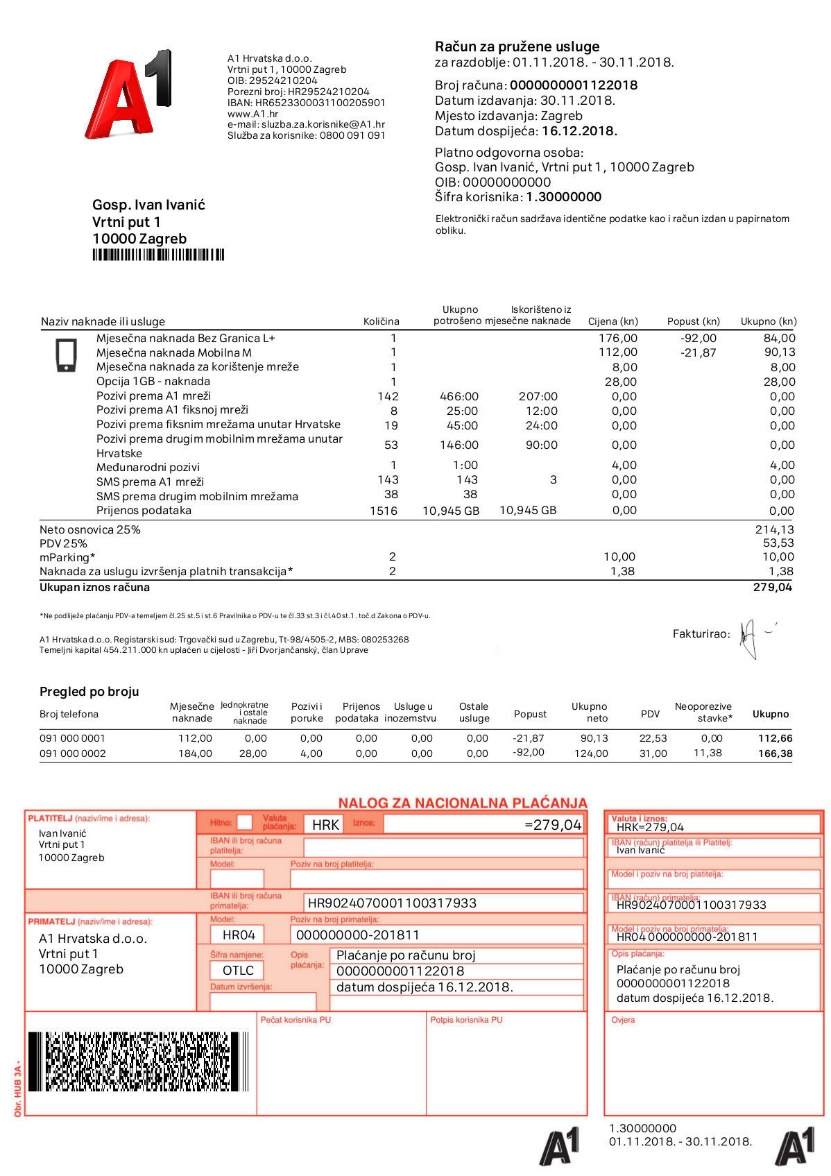          računi
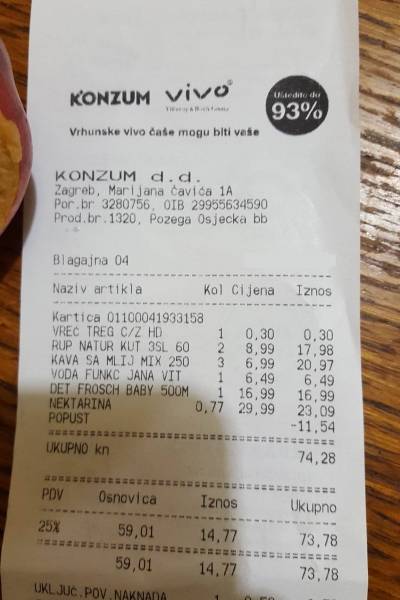 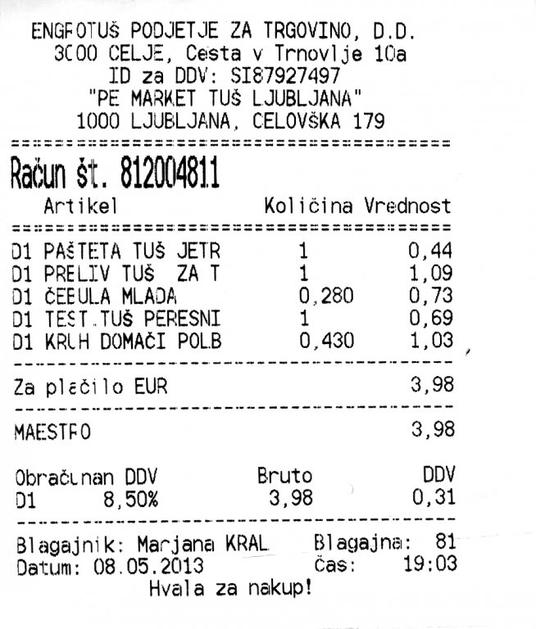 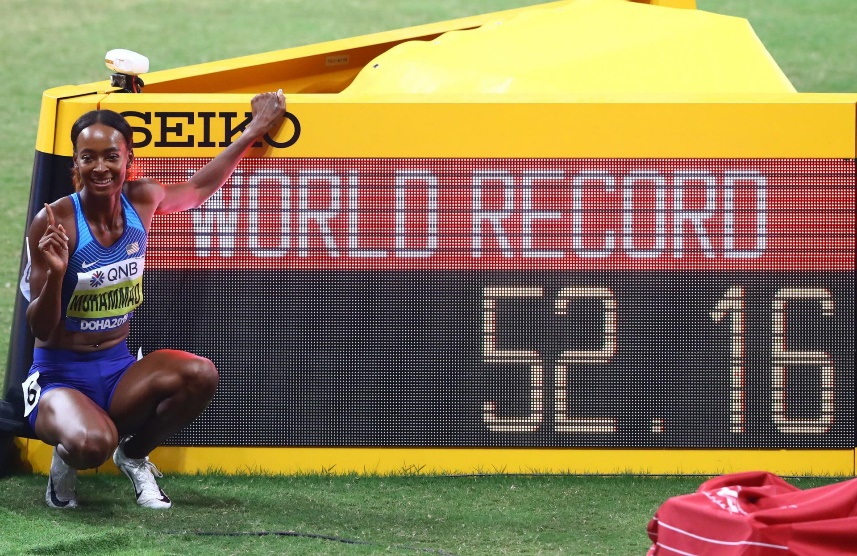 
                  svjetski rekordi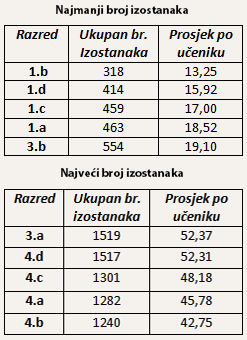                                                           Razni statistički podaci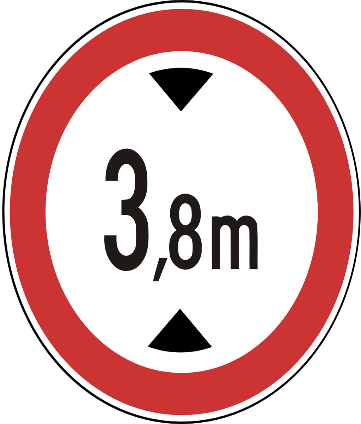 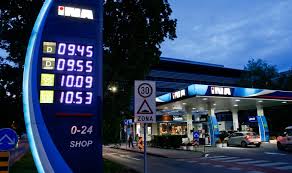                       Prometni znak                                     Benzinska postaja-cijene goriva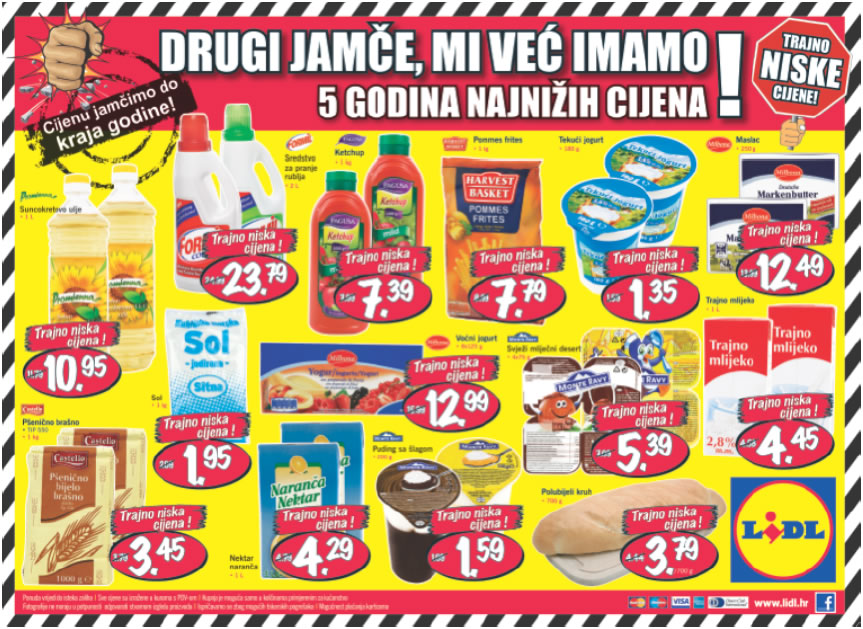                                         trgovački letak              digitalni toplomjer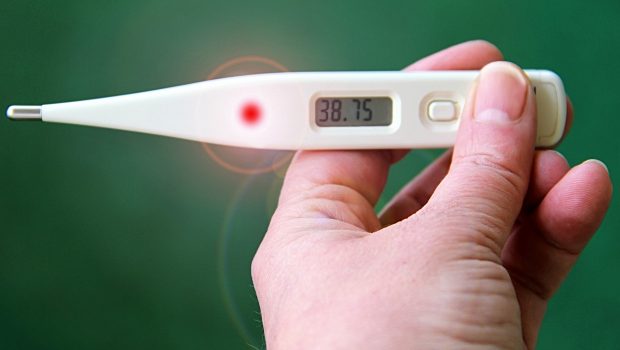 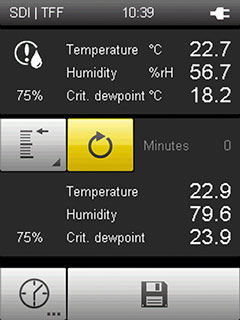 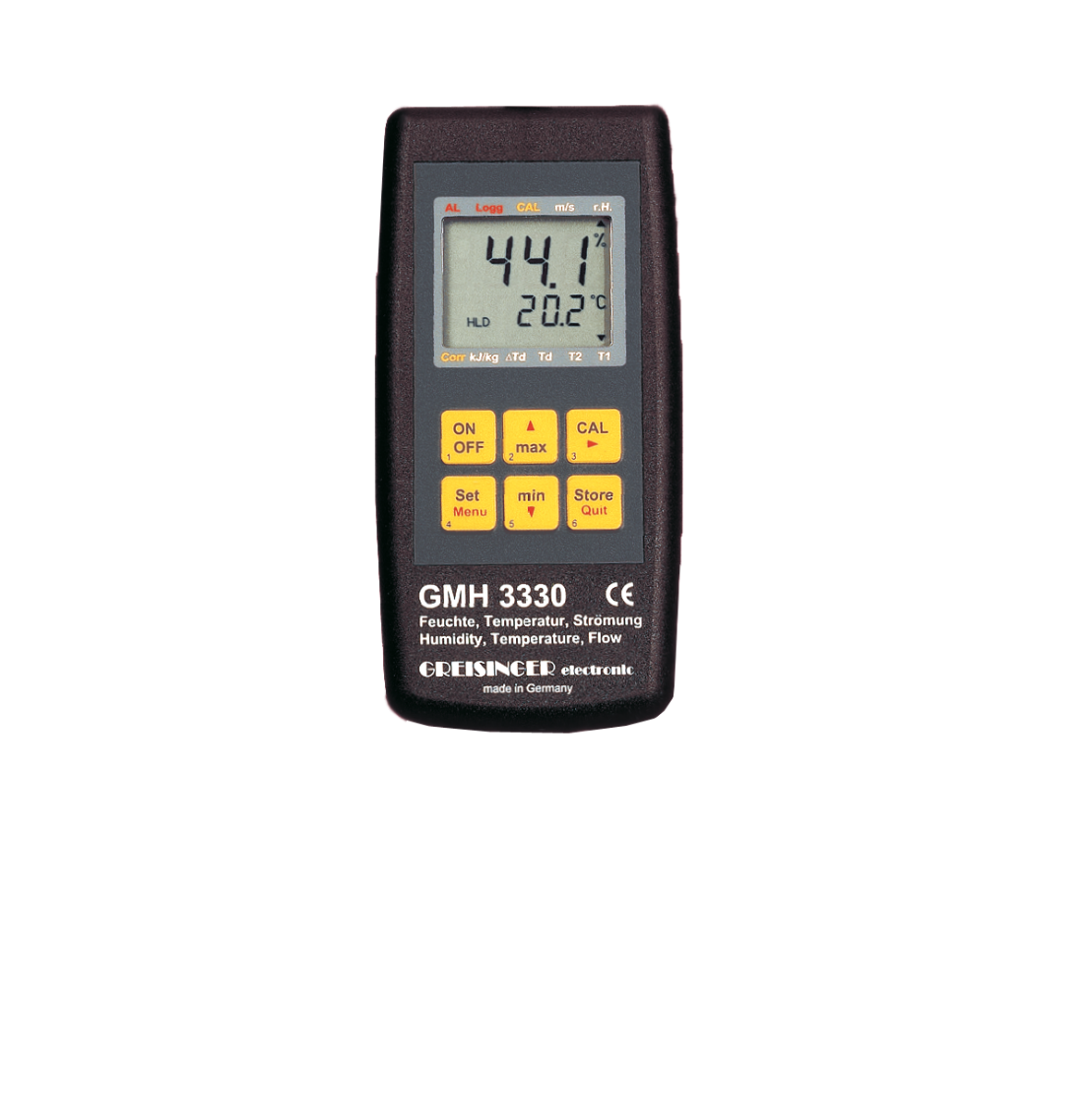                                podaci o vremenu                    prijenosni uređaj za mjerenje vlažnosti zraka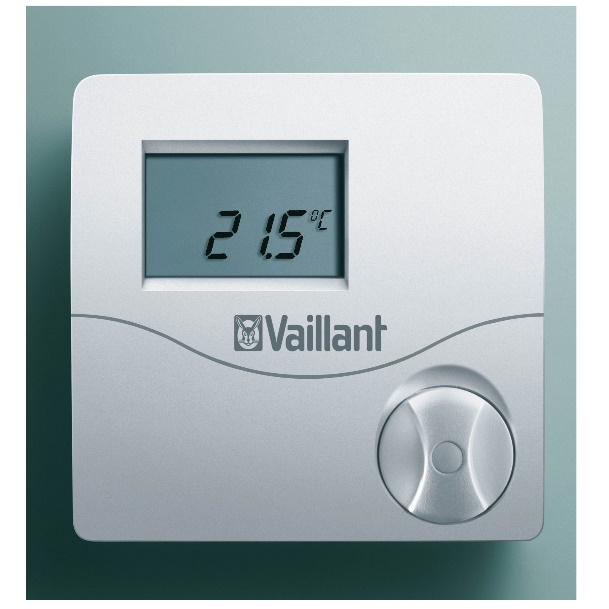 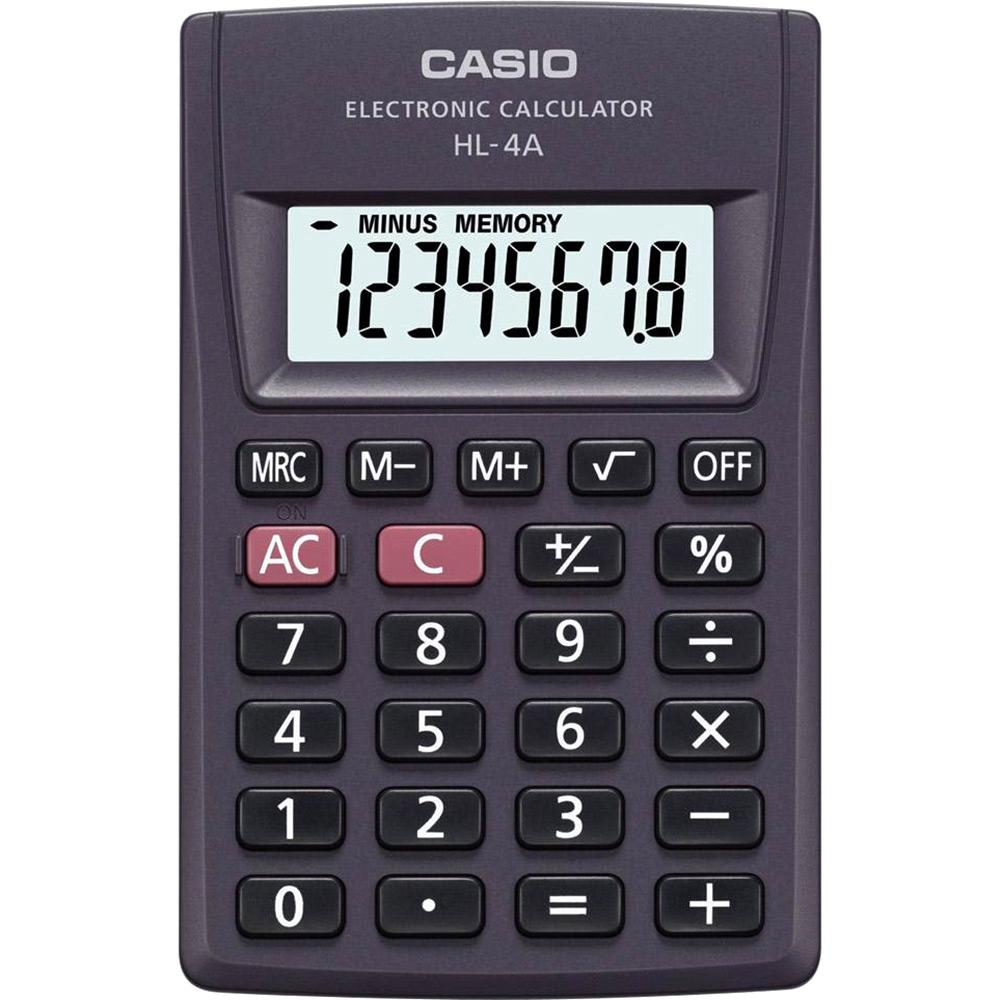                          sobni termostat                                            displej na digitronu             tjelesna masa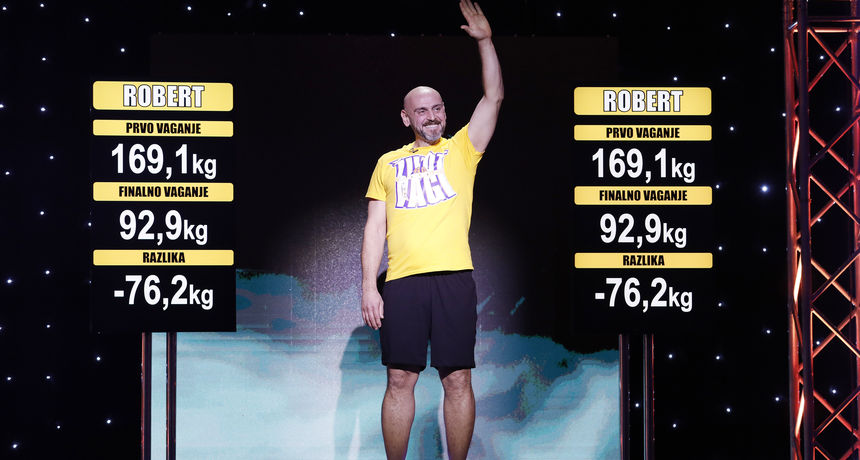 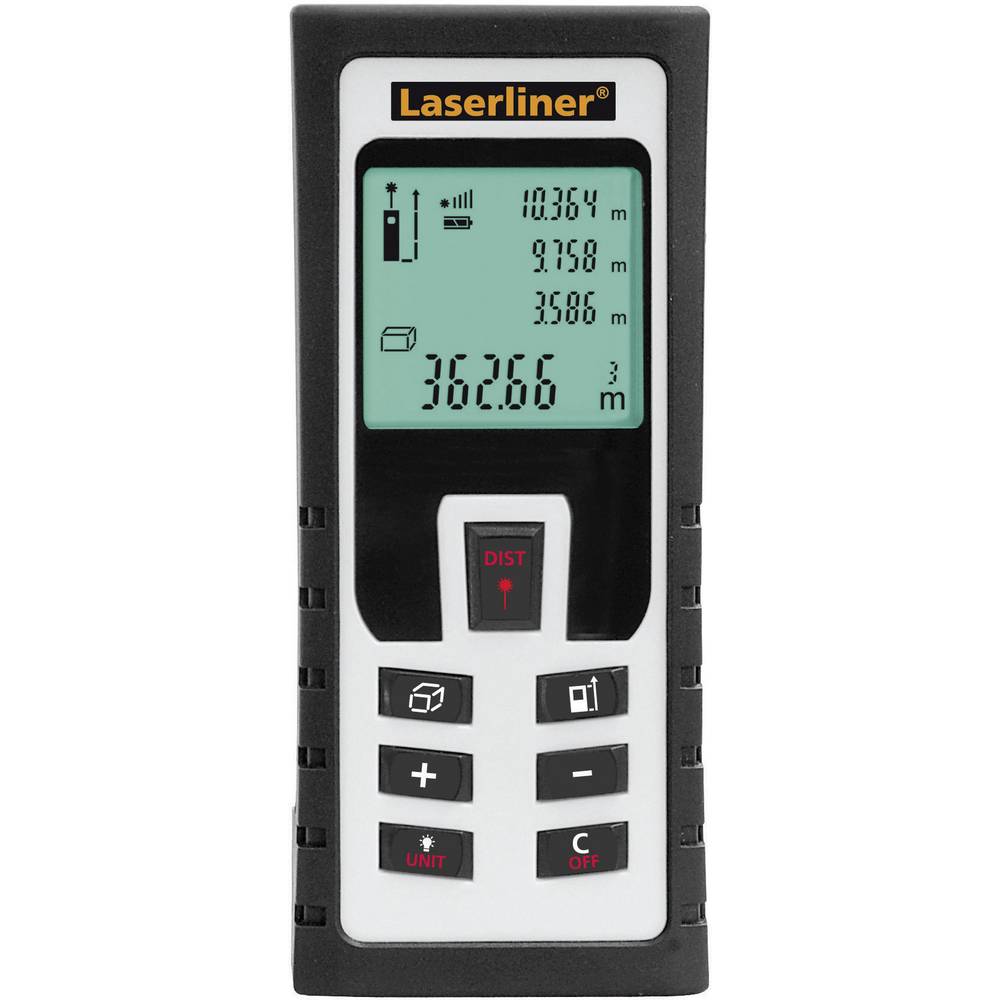 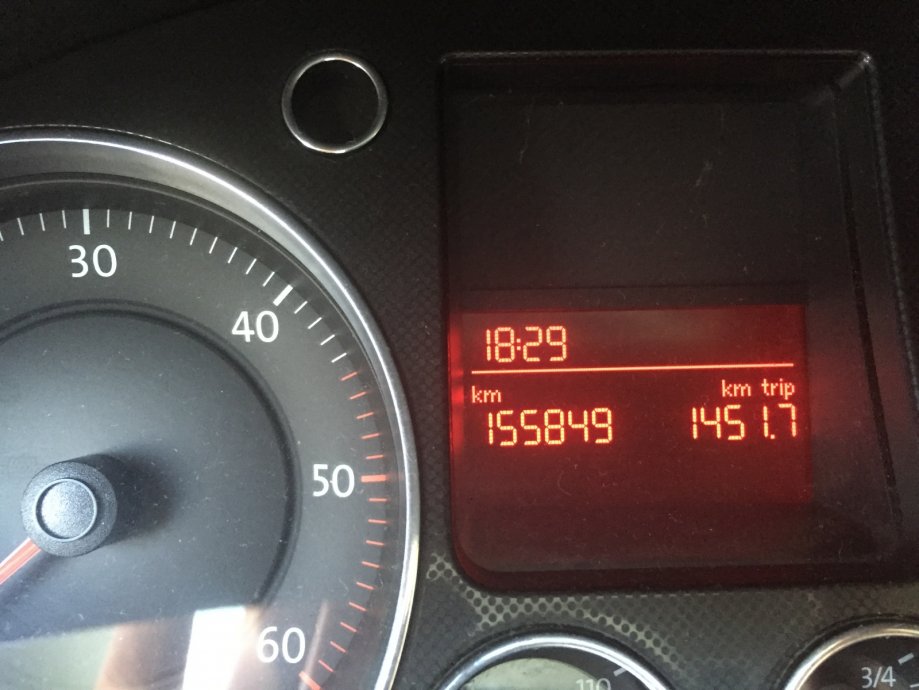  laserski mjerač udaljenosti                               prijeđena kilometraža